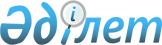 Об установлении публичного сервитута на земельные участкиПостановление акимата Житикаринского района Костанайской области от 29 апреля 2022 года № 131
      В соответствии с пунктом 2 статьи 71-1 Земельного кодекса Республики Казахстан, акимат Житикаринского района ПОСТАНОВЛЯЕТ:
      1. Установить товариществу с ограниченной ответственностью "Комаровское горное предприятие" публичный сервитут для проведения операций по разведке полезных ископаемых на земельные участки общей площадью 11,4 гектара расположенные на территории Житикаринского района села Забеловка (за пределами черты населенного пункта) сроком до 15 марта 2023 года.
      2. Государственному учреждению "Отдел земельных отношений акимата Житикаринского района" в установленном законодательством Республики Казахстан порядке обеспечить:
      1) в течение двадцати календарных со дня подписания настоящего постановления направление его в Республиканское государственное предприятие на праве хозяйственного ведения "Институт законодательства и правовой информации Республики Казахстан" в порядке установленном законодательством Республики Казахстан;
      2) размещение настоящего постановления на интернет-ресурсе акимата Житикаринского района Костанайской области после его официального опубликования.
      3. Контроль за исполнением настоящего постановления возложить на курирующего заместителя акима района.
      4. Настоящее постановление вводится в действие по истечении десяти календарных дней после дня его первого официального опубликования.
					© 2012. РГП на ПХВ «Институт законодательства и правовой информации Республики Казахстан» Министерства юстиции Республики Казахстан
				
      Аким Житикаринского района 

Н. Утегенов
